Easter Colouring Competition ResultsCongratulations to:Nat Kirkwood in Year 2 and Poppy Wheatley in Year 4!Fantastic effort!I will give out prizes, once we are back in school.Our winners: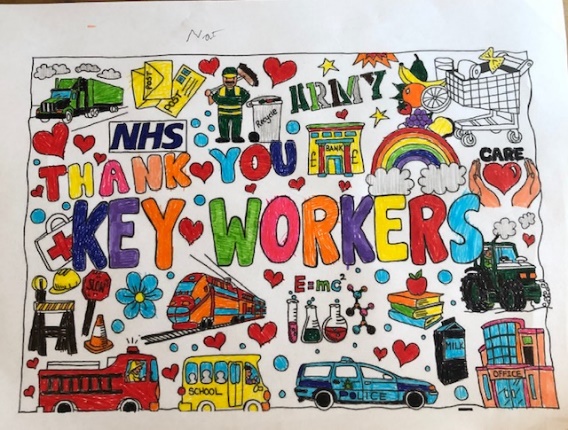 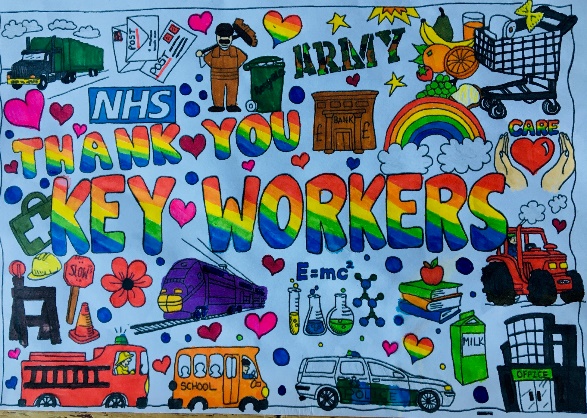 Well done to everyone who entered - it was wonderful to see your beautiful work. Thank you for supporting all the Key Workers out there, keeping us safe! A special mention to Owen Baines in Year 3 whose brilliant poster is displayed in his dad’s police car!I am looking forward to seeing you all back in school!Mrs Kozyra 